15.05.2018  № 782О внесении изменений в постановление администрации города Чебоксары от 16.10.2017 № 2413	В соответствии с Федеральным законом от 06.10.2003 № 131-ФЗ «Об общих принципах организации местного самоуправления в Российской Федерации», Федеральным законом от 13.07.2015 № 220-ФЗ «Об организации регулярных перевозок пассажиров и багажа автомобильным транспортом и городским наземным электрическим транспортом в Российской Федерации и о внесении изменений в отдельные законодательные акты Российской Федерации», Положением об организации регулярных перевозок пассажиров и багажа автомобильным транспортом и городским наземным электрическим транспортом на территории муниципального образования города Чебоксары, утвержденным решением Чебоксарского городского Собрания депутатов от 22.09.2016 № 446, документом планирования регулярных перевозок пассажиров и багажа автомобильным и наземным электрическим транспортом в городе Чебоксары на 2017-2022 годы, утвержденного постановлением администрации города Чебоксары от 11.09.2017 № 2123,  администрация города Чебоксары п о с т а н о в л я е т:1. Внести в постановление администрации города Чебоксары от 16.10.2017 № 2413 «Об отмене и изменении муниципальных маршрутов регулярных перевозок города Чебоксары» следующие изменения:1.1. Пункт 2 дополнить абзацем девятнадцатым следующего содержания:«№ 37 «Завод им. В.И. Чапаева - Нефтебаза».»;1.2. Пункт 4 изложить в следующей редакции:«Настоящее постановление вступает в силу с 01 декабря 2018 года, за исключением девятого и десятого абзацев пункта 1 настоящего постановления, которые вступают в силу с 16 октября 2017 года.».2. Управлению информации, общественных связей и молодежной политики администрации города Чебоксары опубликовать настоящее постановление в средствах массовой информации.3. Настоящее постановление вступает в силу с момента официального опубликования, за исключением пункта 1.1 настоящего постановления, который вступает в силу с 30 июня 2018 г. 4. Контроль за исполнением настоящего постановления возложить на заместителя главы администрации города Чебоксары по вопросам ЖКХ В.И. Филиппова.Глава администрации города Чебоксары				      А.О. ЛадыковЧăваш РеспубликиШупашкар хулаАдминистрацийěЙЫШĂНУ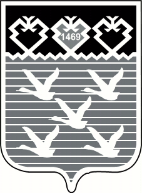 Чувашская РеспубликаАдминистрациягорода ЧебоксарыПОСТАНОВЛЕНИЕ